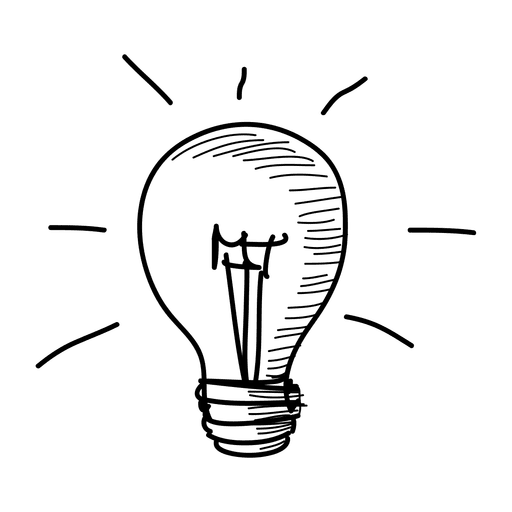 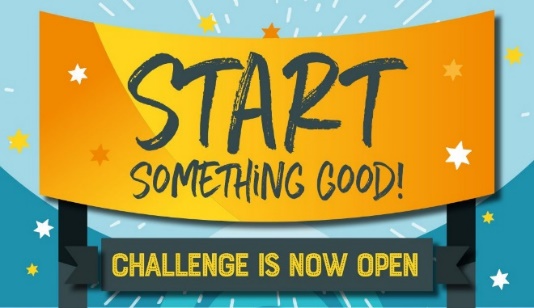 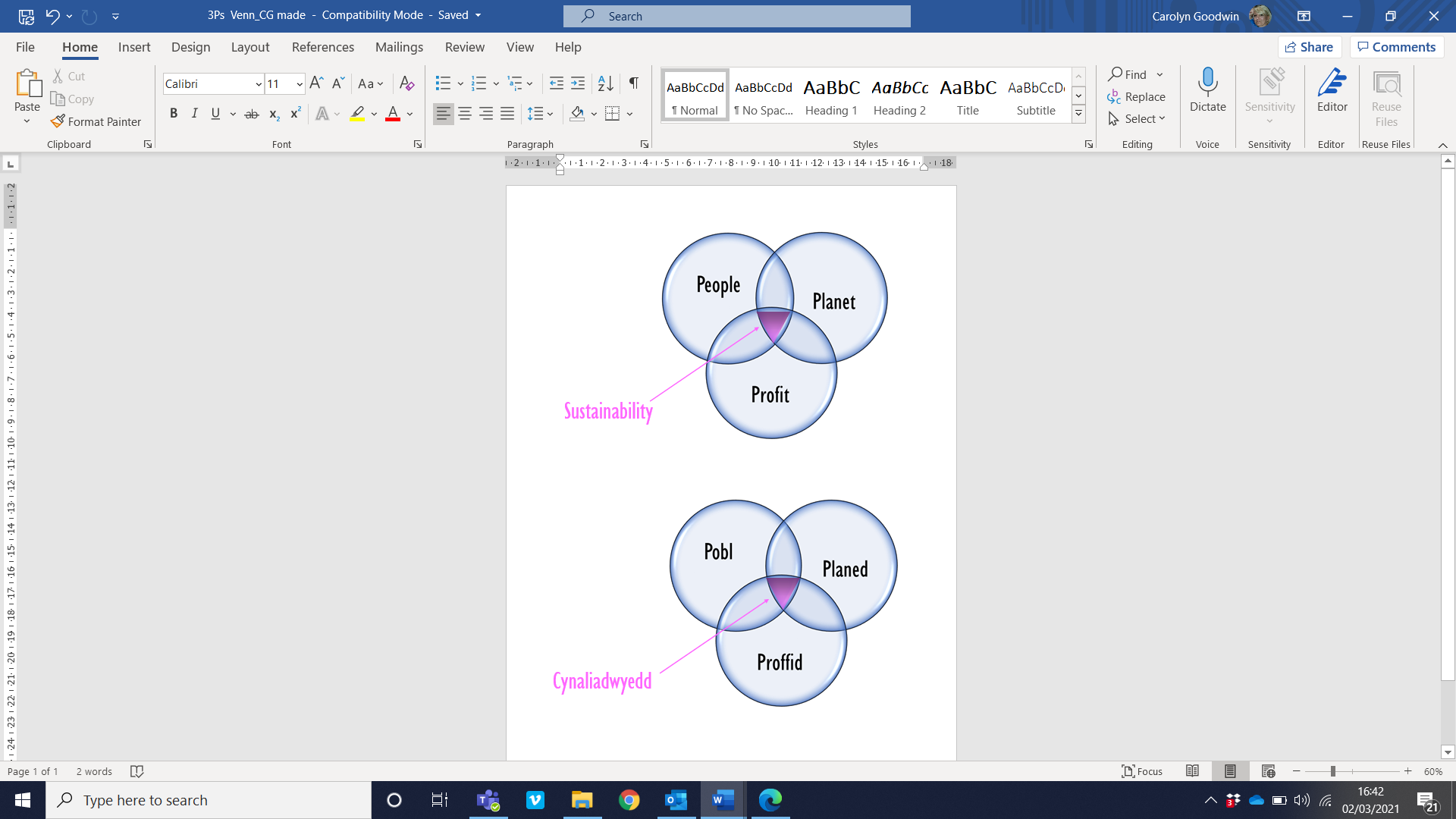 Name/title of business idea
Brief description of business idea (max 100 words/600 characters)Part 1: Explain how your idea would have a positive impact on your local community (max 100 words/600 characters)Part 2: Explain how your idea would make money (max 100 words/600 characters)
Part 3: Show how you have considered the Triple Bottom Line (max 100 words/600 characters)Part 4: You must submit either a video clip or a power point to support your entry and bring your idea to lifeThis is an opportunity to demonstrate your understanding of social enterprise and display your entrepreneurial spirit. Decide which one you are sending: video clip (max 3 mins) OR power-point (max 8 slides)We think we should win because: (max 50 words/ 300 characters)Once you are happy you can go to the ENTRY FORM and copy and paste your notes.If you are under 16 remember to ask an adult to help you with the entry form and give their permission.
